Organization of TrainingIIW:n JA EWF:n Siganture of Certificates:KOULUTUSORGANISAATION VASTUUHENKILÖ 	VARAVASTUUHENKILÖINÄ TOIMIVAT (HEAD OF TRAINING BODY)		KURSSIEN VASTUUHENKILÖT (HEAD OF COURSE)   (Responsible Person Course and Qualification))KURSSI(E)N VASTUUHENKILÖ(T) JA PÄTEVYYS(-DET) SEKÄ HEIDÄN VARAVASTUUHENKILÖ(T)   (Proctor and Qualification)TENTTIEN VALVOJA(T) JA PÄTEVYYS(-DET)   (Exam reviewer and Qualification)TENTTIEN ARVOSTELIJA(T) JA PÄTEVYYS(-DET)   (Supervisor of the Welder Qualification test and Qualification)PÄTEVYYSKOKEIDEN VALVOJA(T) JA PÄTEVYYS(-DET)    (Welding Teacher and Qualification)HITSAUSOPETTAJAT JA PÄTEVYYDETThe qualifications found to be recognized and acceptedPlace ja Date:______________________ Signature:	 		Juha Kauppila	IIW/EWF – Chief ExecutiveQUALITY MANUALSHYQMC009LAATUKÄSIKIRJARev/Painos6page/sivu1 (1)NimiPätevyysHitsausprosessiPerusaineryhmäDATE OF APPROVALHYVÄKSYMISPÄIVÄMÄÄRÄ2018-10-30SIGNATUREALLEKIRJOITUS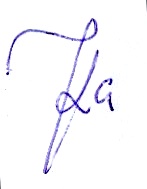 